TEMATICKÝ VÝCHOVNO VZDELÁVACÍ PLÁNMATEMATIKA PRE 1. ROČNÍK V. REPÁŠ – I. JANČIAROVÁČASŤ PRACOVNEJ UČEBNICETEMATICKÝ VÝCHOVNO VZDELÁVACÍ PLÁNMATEMATIKA PRE 1. ROČNÍK V. REPÁŠ – I. JANČIAROVÁČASŤ PRACOVNEJ UČEBNICETEMATICKÝ VÝCHOVNO VZDELÁVACÍ PLÁNMATEMATIKA PRE 1. ROČNÍK V. REPÁŠ – I. JANČIAROVÁČASŤ PRACOVNEJ UČEBNICETEMATICKÝ VÝCHOVNO VZDELÁVACÍ PLÁNMATEMATIKA PRE 1. ROČNÍK V. REPÁŠ – I. JANČIAROVÁČASŤ PRACOVNEJ UČEBNICETEMATICKÝ VÝCHOVNO VZDELÁVACÍ PLÁNMATEMATIKA PRE 1. ROČNÍK V. REPÁŠ – I. JANČIAROVÁČASŤ PRACOVNEJ UČEBNICEMesiacTEMATICKÝ CELOKOBSAHOVÝ ŠTANDARDOBSAHOVÝ ŠTANDARDVÝKONOVÝ ŠTANDARD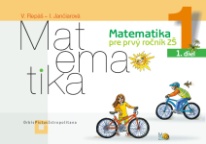 TÉMYPOJMYSeptemberÚvodné zavedenie pojmovOrientácia v priestoreVeľký, malý, väčší, menší, najväčší, najmenší. Hore, dole, vpravo, vľavo, nad, pod, vpredu, vzadu. Pred, za. Prvý, posledný.Žiak vie používať uvedené pojmy. Vie umiestniť predmet podľa uvedených pokynov. Vie porovnávať podľa veľkosti.SeptemberÚvodné zavedenie pojmovČiaryPriama čiara, krivá čiara.Žiak vie rozlíšiť priamu a krivú čiaru. Vie kresliť priamu a krivú čiaru.SeptemberÚvodné zavedenie pojmovDichotomické triedenie Dichotomické triedenie podľa jedného znaku.Žiak vie roztriediť predmety podľa znaku -farba, veľkosť, druh, ...MesiacTEMATICKÝ CELOKTEMATICKÝ CELOKOBSAHOVÝ ŠTANDARDOBSAHOVÝ ŠTANDARDVÝKONOVÝ ŠTANDARDSeptember – októberTÉMYTÉMYPOJMYSeptember – októberPrirodzené čísla 1 - 6Čísla 1 – 6. Priraďovanie daného počtu predmetov číslu, daného čísla k počtu predmetov. Budovanie mnohostnej  predstavy prirodzeného čísla.Čísla 1 – 6. Priraďovanie daného počtu predmetov číslu, daného čísla k počtu predmetov. Budovanie mnohostnej  predstavy prirodzeného čísla.Číslo 1 – 6. Daný počet predmetov.Žiak pozná číslice 1 – 6. Žiak vie priradiť danému číslu počet a naopak.September – októberPrirodzené čísla 1 - 6Pridávanie a odoberanie predmetov, určovanie počtu. Vyznačovanie počtu bodkami, čiarkami. Priraďovanie počtu číslu.Priraďovanie.Pridávanie a odoberanie predmetov, určovanie počtu. Vyznačovanie počtu bodkami, čiarkami. Priraďovanie počtu číslu.Priraďovanie.Pojem čísla ako mnohosti.Žiak vie na pokyn pridať, odobrať daný počet predmetov.September – októberPrirodzené čísla 1 - 6Stavby z kociek, zakresľovanie stavieb. Symetria – dokresľovanie obrázkov.Stavby z kociek, zakresľovanie stavieb. Symetria – dokresľovanie obrázkov.Kocka, teleso, stavba.Žiak vie postaviť stavbu z kociek podľa obrázka. Vie zakresliť schému telesa s počtom poschodíSeptember – októberPrirodzené čísla 1 - 6Zlučovanie predmetov. Odoberanie, škrtanie predmetov.Zlučovanie predmetov. Odoberanie, škrtanie predmetov.Propedeutika sčítania, propedeutika odčítania. Žiak vie po pridaním zistiť, koľko je predmetov. Vie koľko predmetov mu zostane po odobratí z daného počtu. September – októberPrirodzené čísla 1 - 6Propedeutika radu číselPropedeutika radu číselPred, za, hneď pred, hneď za.Žiak pozná uvedené pojmy a vie sa podľa nich orientovať v rade.September – októberPrirodzené čísla 1 - 6Logika – bludisko, sudoku, kladenie parkiet, kombinatorikaLogika – bludisko, sudoku, kladenie parkiet, kombinatorikaPropedeutika kombinatorického myslenia.Žiak vie riešiť jednoduché úlohyMesiacTEMATICKÝ CELOKTEMATICKÝ CELOKOBSAHOVÝ ŠTANDARDOBSAHOVÝ ŠTANDARDVÝKONOVÝ ŠTANDARDSeptember – októberTÉMYTÉMYPOJMYSeptember – októberPorovnávaniePorovnávanie, zavedenie znakov porovnávania.Porovnávanie, zavedenie znakov porovnávania.Znaky väčší, menší, rovná sa.Žiak vie písať znaky >, <, =. Pozná ich význam.September – októberPorovnávaniePorovnávanie mnohostí.Porovnávanie mnohostí.Viac, menej.Žiak vie porovnávať rôzne množstvá, rôznych predmetov – priraďovaním. September – októberPorovnávanieČíselný rad. Porovnávanie číselným radom.Číselný rad. Porovnávanie číselným radom.Číslo, ktoré je v rade neskôr je väčšie.Žiak vie porovnávať čísla od 1 do 6, na základe umiestnenia v číselnom rade.September – októberPorovnávaniePropedeutika číselnej osi – väčšie číslo na číselnom pásiku je ďalej od začiatku.Propedeutika číselnej osi – väčšie číslo na číselnom pásiku je ďalej od začiatku.Ďalej, bližšie, väčšie číslo, menšie číslo.Práca s číselným pásom, kockou a panáčikmi.Žiak na základe vlastnej skúsenosti rozumie tomu, že väčšie číslo je na číselnom pásiku ďalej od začiatku.September – októberPorovnávanieRozdeľovanie na dve časti. Rozklad mnohosti.Rozdeľovanie na dve časti. Rozklad mnohosti.Rozklad čísla. Žiak vie rozložiť čísla 3 – 6 viacerými spôsobmi.MesiacTEMATICKÝ CELOKTEMATICKÝ CELOKOBSAHOVÝ ŠTANDARDOBSAHOVÝ ŠTANDARDVÝKONOVÝ ŠTANDARDOktóber - novemberTÉMYTÉMYPOJMYOktóber - novemberPísanie číslic 1 – 6. Sčítanie a odčítanie.Písanie číslice. Priraďovanie mnohosti číslu. Zapisovanie mnohosti číslom.Písanie číslice. Priraďovanie mnohosti číslu. Zapisovanie mnohosti číslom.Zápis čísla. Číslica.Žiak vie písať čísla 1 – 6. Vie priradiť písané číslo danej mnohosti a naopak.Október - novemberPísanie číslic 1 – 6. Sčítanie a odčítanie.Rozklad čísla.Rozklad čísla.Rozklad na dva sčítance.Žiak vie rozdeliť číslo (mnohosť) na dva sčítance.Október - novemberPísanie číslic 1 – 6. Sčítanie a odčítanie.Geometria.Poznávanie geometrických útvarov. Stavby z kociek, zakresľovanie stavieb. Symetria – dokresľovanie obrázkov.Geometria.Poznávanie geometrických útvarov. Stavby z kociek, zakresľovanie stavieb. Symetria – dokresľovanie obrázkov.Štvorec, obdĺžnik, kruh, trojuholník.Žiak vie rozoznať základné geometrické útvary. Vie priradiť obrázok stavby z kociek jej symbolu.Október - novemberPísanie číslic 1 – 6. Sčítanie a odčítanie.Sčítanie a odčítanie.Sčítanie a odčítanie.Plus, mínus, rovná sa.Žiak vie zapísať znaky +, -, = a chápe ich význam. Október - novemberPísanie číslic 1 – 6. Sčítanie a odčítanie.Sčítanie a odčítanie mnohostí. Pričítanie odčítanie operátora.Sčítanie a odčítanie mnohostí. Pričítanie odčítanie operátora.Zlučovanie mnohostí. Posun panáčika na číselnom pásiku.  Žiak vie spočítať v obrázku zlúčenie dvoch množstievOktóber - novemberPísanie číslic 1 – 6. Sčítanie a odčítanie.Modely sčítania a odčítaniaModely sčítania a odčítaniaModel - „počítadielko“„čiarky“číselný pásikŽiak pozná modely na počítanie a vie s nimi pracovať.Október - novemberPísanie číslic 1 – 6. Sčítanie a odčítanie.Triedenie podľa kritérií. Tabuľky.Triedenie podľa kritérií. Tabuľky.Evidencia v tabuľke. Triedenie a zapisovanie do tabuľky.Žiak sa vie orientovať v jednoduchej tabuľke, vie do nej zapísať svoje pozorovaniaOktóber - novemberPísanie číslic 1 – 6. Sčítanie a odčítanie.Poradie, číselný rad.Poradie – sled udalostí. Poradie, číselný rad.Poradie – sled udalostí. Číselný rad. Poradie. Čo bolo skôr, čo neskôr. Žiak sa vie orientovať v čase.MesiacTEMATICKÝ CELOKTEMATICKÝ CELOKOBSAHOVÝ ŠTANDARDOBSAHOVÝ ŠTANDARDVÝKONOVÝ ŠTANDARDDecember - januárTÉMYPOJMYDecember - januárČísla 0, 7 – 10. Písanie číslic 7, 0, 8, 9, 10Čísla 0, 7 – 10. Písanie číslic 7, 0, 8, 9, 10Čísla 7 - 10. Číslo 0. Priraďovanie daného počtu predmetov číslu, daného čísla k počtu predmetov. Budovanie mnohostnej predstavy prirodzeného čísla. Viacnásobné pričítanie a odčítanie jednotky.Číslo 7 - 10. Číslo 0. Utvrdzovanie pojmu číslo.Žiak pozná číslice 0, 7 - 10. Žiak vie priradiť danému číslu počet a naopak. Žiak vie zapisovať uvedené čísla číslicami. Vie priradiť písané číslo danej mnohosti a naopak.December - januárČísla 0, 7 – 10. Písanie číslic 7, 0, 8, 9, 10Čísla 0, 7 – 10. Písanie číslic 7, 0, 8, 9, 10Sčítanie a odčítanie mnohostí. Pričítanie odčítanie operátora.Počítanie s nulou.Zlučovanie mnohostí. Posun panáčika na číselnom pásiku.Nula ako výsledok, pričítanie, odčítanie 0. Žiak vie použiť sčítanie a odčítanie v uvedených situáciách.December - januárČísla 0, 7 – 10. Písanie číslic 7, 0, 8, 9, 10Čísla 0, 7 – 10. Písanie číslic 7, 0, 8, 9, 10Modely sčítania a odčítaniaModel - „počítadielko“„čiarky“číselný pásikŽiak pozná modely na počítanie a vie s nimi pracovať.December - januárČísla 0, 7 – 10. Písanie číslic 7, 0, 8, 9, 10Čísla 0, 7 – 10. Písanie číslic 7, 0, 8, 9, 10Rozklad čísla.Rad čísel od 1 do 10.Rozklad na dva sčítance.Žiak vie rozdeliť číslo (mnohosť) na dva sčítance.December - januárAplikačné úlohy, logikaAplikačné úlohy, logikaŠípkový diagram, úlohy s trúbkou.Číslo ako operátor Žiak vie pracovať s číslom ako operátorom.December - januárAplikačné úlohy, logikaAplikačné úlohy, logikaLogika – sudoku, kladenie parkiet. Postupnosť.Logika – sudoku, kladenie parkiet. Postupnosť.Žiak vie riešiť jednoduché aplikačné a logické úlohy.MesiacTEMATICKÝ CELOKTEMATICKÝ CELOKOBSAHOVÝ ŠTANDARDOBSAHOVÝ ŠTANDARDVÝKONOVÝ ŠTANDARDJanuár - február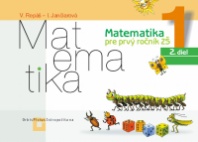 TÉMYTÉMYPOJMYJanuár - februárČASŤ PRACOVNEJ UČEBNICE ČASŤ PRACOVNEJ UČEBNICE ČASŤ PRACOVNEJ UČEBNICE ČASŤ PRACOVNEJ UČEBNICE ČASŤ PRACOVNEJ UČEBNICE Január - februárSčítanie a odčítanie do 10Modely sčítania a odčítania ako pomôcka pre upevnenie spojov sčítania a odčítania mnohostí do 10.Modely sčítania a odčítania ako pomôcka pre upevnenie spojov sčítania a odčítania mnohostí do 10.Model - „počítadielko“„čiarky“číselný pásikUpevnenie spojov do 10.Žiak pozná modely na počítanie a vie s nimi pracovať.Žiak pozná a vie doplniť počet do 10.Január - februárAplikačné úlohy, logika, kombinatorické myslenie.Sudoku, pyramída, parketySudoku, pyramída, parketySudoku, pyramída, parketyŽiak sa snaží logicky uvažovať, žiak vie riešiť aplikačné úlohy. Január - februárNumerácia do 20Numerácia do 20, číslice 11 až 20. Budovanie  predstavy prirodzeného čísla. Viacnásobné pričítanie a odčítanie jednotky. .  Manipulácia s predmetmi: euromince, kocky, gombíky.Numerácia do 20, číslice 11 až 20. Budovanie  predstavy prirodzeného čísla. Viacnásobné pričítanie a odčítanie jednotky. .  Manipulácia s predmetmi: euromince, kocky, gombíky.Tvorenie skupín predmetov, určovanie počtu predmetov v v skupine...(euromince, kocky, gombíky a pod.) priraďovanie počtu predmetov k číslu.  Žiaci poznávajú číslice 11 až 20 prostredníctvom manipulačných činností s predmetmi.Žiaci poznajú euromince – eurocentovky 1, 2, 5, 10 a 20. (fromovanie finančnej gramotnosti.)Január - februárDesiatky a jednotky.Porovnávanie a usporiadanie čísel do 20.Zápis čísel ako súčet desiatok a jednotiek, porovnávanie a usporiadanie čísel do 20.Zápis čísel ako súčet desiatok a jednotiek, porovnávanie a usporiadanie čísel do 20.Zápis čísel ako súčet desiatok a jednotiek, porovnávanie a usporiadanie čísel do 20.Žiaci vedia zapísať číslice ako súčet desiatok a jednotiek. Vedia porovnať ľubovoľné dve čísla od 0 do 20 a vedia ich usporiadať v číselnom rade.Január - februárSčítanie a odčítanie do 20. bez prechodu cez základ 10. Sčítanie a odčítanie do 20 bez prechodu cez základ 10 pomocou zobrazenia. Propedeutika vzťahu medzi sčítaním a odčítaním.Slovné úlohy. Finančná gramotnosť.Sčítanie a odčítanie do 20 bez prechodu cez základ 10 pomocou zobrazenia. Propedeutika vzťahu medzi sčítaním a odčítaním.Slovné úlohy. Finančná gramotnosť.Sčítanie   do 20 bez prechodu cez základ 10 pomocou zobrazenia.  Propedeutika vzťahu medzi sčítaním a odčítaním.Komutatívnosť sčítania.Slovné úlohy.Finančná gramotnosť.Žiaci počítajú do 20 bez prechodu cez základ 10 pomocou zobrazenia. Začínajú chápať vzťah medzi sčítaním a odčítaním.Oboznámia sa s komutatívnym zákonom pri sčítaní. Vedia vyriešiť jednoduché slovné úlohy do 20 bez prechodu cez 10. MesiacTEMATICKÝ CELOKOBSAHOVÝ ŠTANDARDOBSAHOVÝ ŠTANDARDOBSAHOVÝ ŠTANDARDVÝKONOVÝ ŠTANDARDTÉMYTÉMYPOJMYMarecGeometriaSpájanie bodov.Rovinné útvary.Spájanie bodov.Rovinné útvary.Spájanie bodov.Triedenie rovinných útvarov, evidencia v tabuľke.Žiaci sa orientujú v priestore, vedia spájať body priamou čiarou. Dokážu sa orientovať v obrázku s rovinnými útvarmi a zapísať (evidovať) počty útvarov v jednoduchej tabuľke.  MarecNumerácia do 20, číslice 11 a 12Číslic 11 a 12., porovnávanie do 12, počtové operácie do 12.Číslic 11 a 12., porovnávanie do 12, počtové operácie do 12.Písanie číslic 11 a 12, porovnávanie čísel do 12, sčítanie a odčítanie  do 12 bez prechodu cez 10, viacnásobné sčitovanie a odčitovanie.Poznávanie hodín 11 a 12.Žiaci vedia napísať číslice 11 a 12, vedia porovnávať čísla do 12, sčitovať aj odčitovať do 12, vedia aj viacnásobne sčitovať a odčitovať do 12.Žiaci spoznávajú celé hodiny do 12. Výchova k manželstvu a rodičovstvu je spojená s utváraním číselného radu – kvočka a liahnúce sa kuriatka.MarecGeometriaKocka, guľa, valecKocka, guľa, valecKocka, guľa, valecŽiak pozná priestorové útvary: kocka, valec a guľa. MarecNumerácia do 20, číslice 13 a 14Číslice 13 a 14, porovnávanie do 14, počtové operácie do 14.Slovné úlohy a aplikačné do 14.Hodiny.Číslice 13 a 14, porovnávanie do 14, počtové operácie do 14.Slovné úlohy a aplikačné do 14.Hodiny.Písanie číslic 13 a 14, porovnávanie do 14, počtové operácie do 14.Počítanie pomocou modelov - kolesko a čiarky,  kalendár.  Viacnásobné sčítanie a odčítanie do 14. Slovné a aplikačné úlohy do 14.Poznávanie hodín.Žiaci vedia napísať a porovnávať čísla do 14, vedia počítať do 14 pomocou modelov, vedia viacnásobne sčítať aj odčítať do 14. Vedia vypočítať jednoduchú slovnú a aplikačnú úlohu do 14.Žiaci poznávajú celé hodiny – do 14. Výchova k manželstvu a rodičovstvu je spojená s utváraním číselného radu – kvočka a liahnúce sa kuriatka.MesiacTEMATICKÝ CELOKOBSAHOVÝ ŠTANDARDOBSAHOVÝ ŠTANDARDOBSAHOVÝ ŠTANDARDVÝKONOVÝ ŠTANDARDMesiacTÉMYTÉMYPOJMYAprílNumerácia do 20, číslice 15 a 16Číslice 15 a 16, porovnávanie do 16, počtové operácie do 16.Hodiny.Číslice 15 a 16, porovnávanie do 16, počtové operácie do 16.Hodiny.Písanie číslic 15 a 16, porovnávanie do 16, počtové operácie do 16, počítanie do 16 pomocou modelov - výťah. Viacnásobné sčitovanie a odčitovanie do 16. Slovné a aplikačné úlohy do 16. Hodiny.Žiaci vedia napísať a porovnávať čísla do 16, vedia počítať do 16 pomocou modelov, vedia viacnásobne sčítať aj odčítať do 16. Vedia vypočítať jednoduchú slovnú a aplikačnú úlohu. Žiaci poznávajú celé hodiny – do 16. VMR: Kvočka a kuriatka- čís.rad.AprílNumerácia do 20, číslice 17 a 18Číslice 17 a 18, porovnávanie do 16, počtové operácie do 18.Hodiny.Číslice 17 a 18, porovnávanie do 16, počtové operácie do 18.Hodiny.Písanie číslic 17 a 18, porovnávanie do 18, počtové operácie do 18, počítanie do 18 pomocou modelov. Viacnásobné sčitovanie a odčitovanie do 18. Slovné a aplikačné úlohy do 18. Poznávanie hodín.Žiaci vedia napísať a porovnávať čísla do 18, vedia počítať do 18 pomocou modelov, vedia viacnásobne sčítať aj odčítať do 18. Vedia vypočítať jednoduchú slovnú a aplikačnú úlohu. Žiaci poznávajú celé hodiny – do 18. Výchova k manželstvu a rodičovstvu je spojená s utváraním číselného radu – kvočka a liahnúce sa kuriatka.AprílNumerácia do 20, číslice 19 a 20Číslice 19 a 20, porovnávanie do 20, počtové operácie do 20 bez prechodu cez 10.Hodiny.Číslice 19 a 20, porovnávanie do 20, počtové operácie do 20 bez prechodu cez 10.Hodiny.Písanie číslic 19 a 20, porovnávanie do 20, počtové operácie do 20, bez prechodu cez 10.  Viacnásobné sčitovanie a odčitovanie do 20  bez prechodu cez 10. Slovné a aplikačné úlohy do 20. Poznávanie hodín. O koľko je menšie alebo väčšie číslo. Aplikačné úlohy.Žiaci vedia napísať a porovnávať čísla do 20, vedia viacnásobne sčítať aj odčítať do 20. Vedia vypočítať jednoduchú slovnú a aplikačnú úlohu. Žiaci vedia zistiť o koľko je číslo menšie alebo väčšie od iného čísla do 20. Žiaci vedia koľko je hodín – do 20. Výchova k manželstvu a rodičovstvu je spojená s utváraním číselného radu – kvočka a liahnúce sa kuriatka.MájSčítanie a odčítanie do 20 bez prechodu cez základ 10.Počítanie v druhej desiatke pomocou zobrazenia.Počítanie v druhej desiatke pomocou zobrazenia.Koliesko a čiarkyŽiaci vedieť vypočítať príklady v druhej desiatke pomocou zobrazenia.MájAplikačné a slovné úlohyAplikačné a slovné úlohyAplikačné a slovné úlohyAplikačné a slovné úlohyVedieť využívať svoje poznatky o sčítaní a v druhej desiatke v slovných a aplikačných úlohách. MájSčítanie a odčítanie do 20 bez prechodu cez základ 10.Počítanie v druhej desiatke pomocou rozkladu prvého sčítanca na desiatky a jednotky.Počítanie v druhej desiatke pomocou rozkladu prvého sčítanca na desiatky a jednotky.Počítanie v druhej desiatke pomocou rozkladu prvého sčítanca na desiatky a jednotky.Vedieť vypočítať príklad do 20 bez prechodu cez 10 pomocou rozkladu na desiatky a jednotky.MájGeometriaGeometriaGeometriaGeometria – práca s pravítkom, spájanie bodov – opakovanie číselného radu.Pokúsiť sa spojiť dva body pomocou pravítka.JúnSčítanie a odčítanie do 20 bez prechodu cez základ 10.Počítanie v druhej desiatke pomocou modelu. Orientácia na číselnej osi – páse.  Postupnosť, usporiadanie.Počítanie v druhej desiatke pomocou modelu. Orientácia na číselnej osi – páse.  Postupnosť, usporiadanie.Počítanie v druhej desiatke pomocou modelu číselný pás. Orientácia na číselnej osi – páse, pojmy: pred, za, hneď pred, hneď za, medzi....a podobné. Počítanie po dvoch do 20.Žiaci počítajú do 20 bez prechodu cez 10 pomocov modelu číselný pás. Vedia sa na číselnom páse orientovať, vedia aké číslo je pred, za a medzi dvoma číslami. Žiaci vedia počítať po dvoch do 20.JúnSlovné a aplikačné úlohy, výroky.Riešenie slovných úloh, aplikačných úloh a práca s výrokmi.  Riešenie slovných úloh, aplikačných úloh a práca s výrokmi.  Tematické slovné a aplikačné úlohy. Práca s výrokmi. Žiaci vedia vyriešiť jednoduchú slovnú úlohu, aplikačnú úlohu a dokážu určiť či je výrok pravdivý, alebo nepravdivý.JúnSčítanie a odčítanie do 20 bez prechodu cez základ 10.Sčítanie a odčítanie do 20 bez prechodu cez základ 10.Sčítanie a odčítanie do 20 bez prechodu cez základ 10.Odčitovanie dvojciferného čísla od dvojciferného pomocou rozkladu  na desiatky a jednotky.Žiaci vedia odčítať dvojciferné číslo od dvojciferného pomocou rozkladu na desiatky a jednotky.JúnSčítanie a odčítanie do 20 bez prechodu cez základ 10.Sčítanie a odčítanie do 20 bez prechodu cez základ 10.Opakovanie.Sčítanie a odčítanie do 20 bez prechodu cez základ 10.Opakovanie.Počítanie s viacerými sčítancami.Divergentné úlohy.Vzťah medzi sčítaním a odčítaním.Upevňovanie sčítania a odčítania do 20 bez prechodu cez 10.Opakovnanie učiva 2. ročníka.Žiaci vedia počítať s viacerými sčítancami. Pokúšajú sa nájsť viac riešení k divergentným úlohám. Chápu vzťah medzi sčítaním a odčítaním. Postupne si upevňujú spoje sčítania a odčítania do 20 bez prechodu cez základ 10.